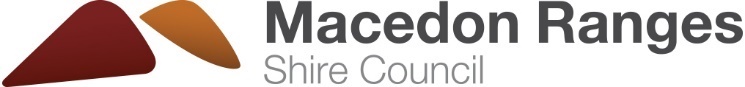 Oops! That’s the wrong bin Putting the wrong item in the wrong bin is called contamination. 
Did you know this can result in whole truckloads of recycling ending up in landfill? By sorting our waste in to the right bins, together we can recycle more and waste less!Some of these items have been put in the wrong bin. Activity: Can you cross out the items that have been sorted incorrectly?Let’s start with the glass-only bin. Which items do not belong in here?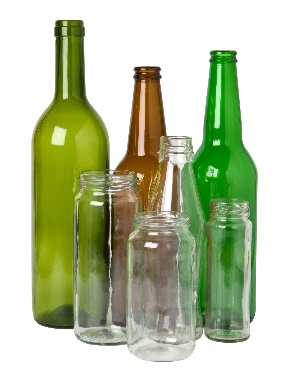  Example: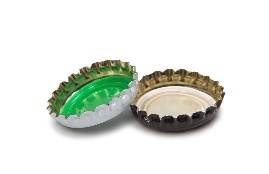 ✘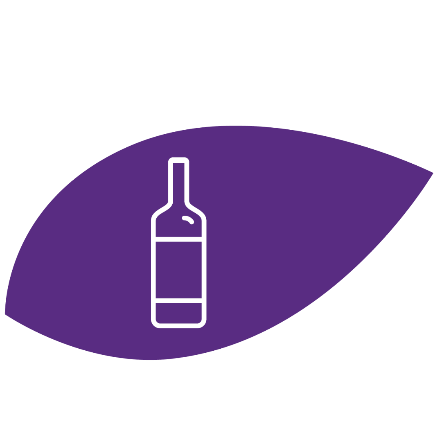 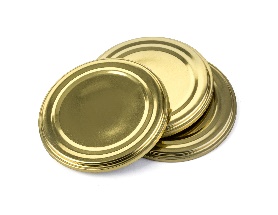 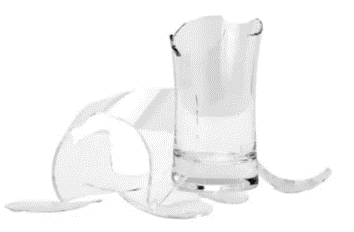 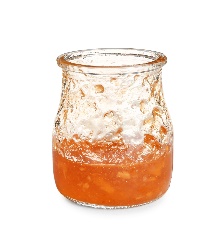 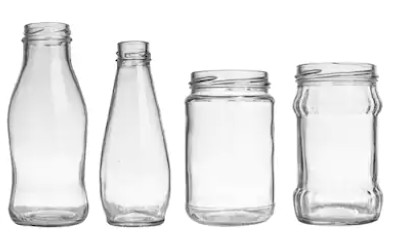 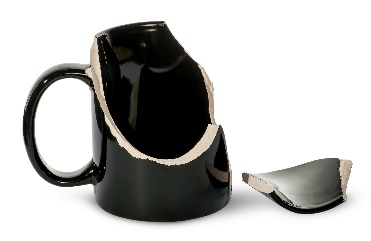 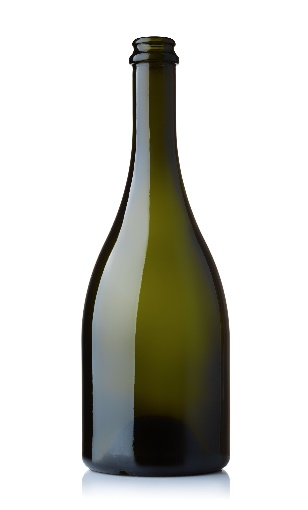 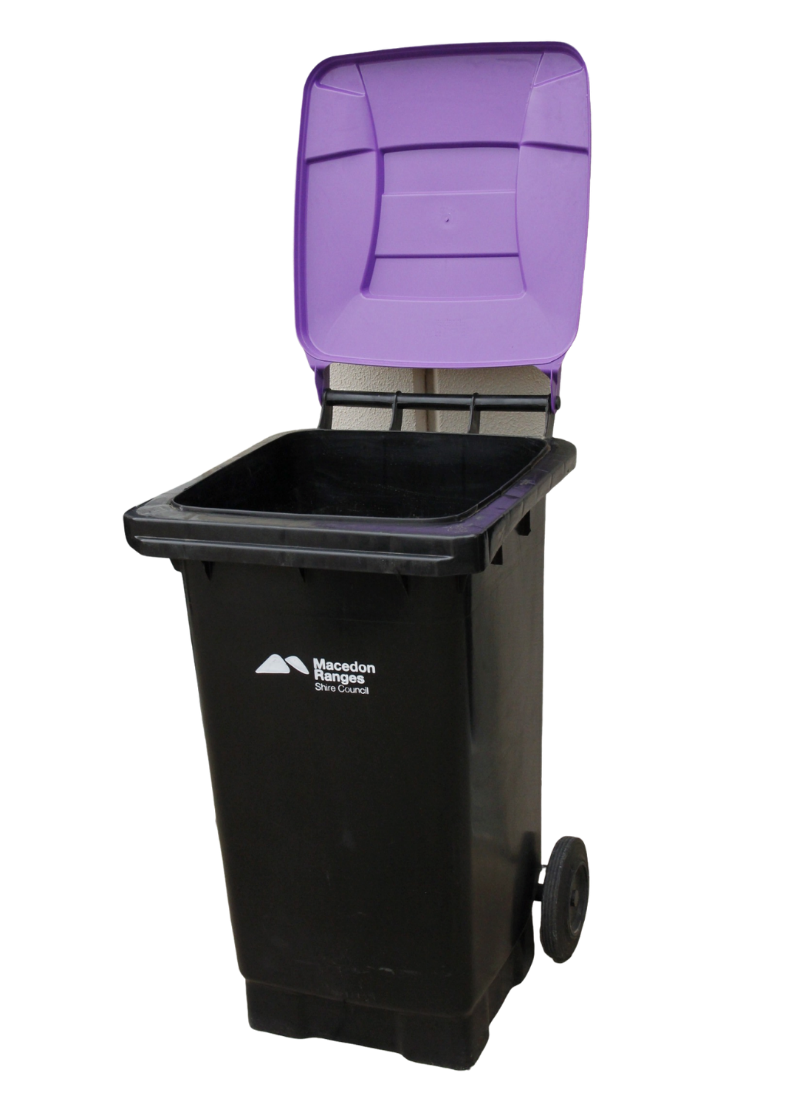 Which items do not belong in your recycling bin?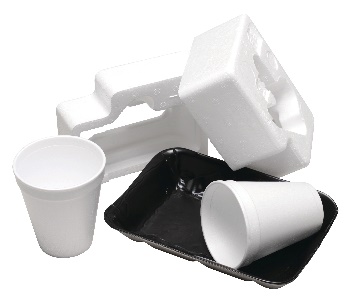 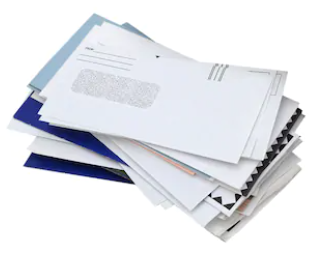 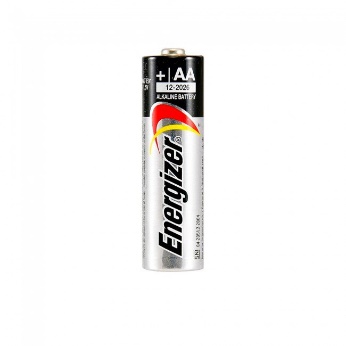 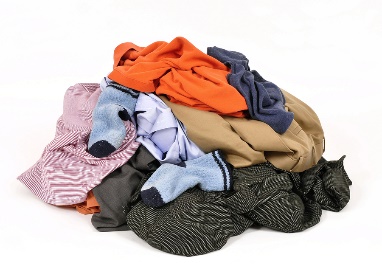 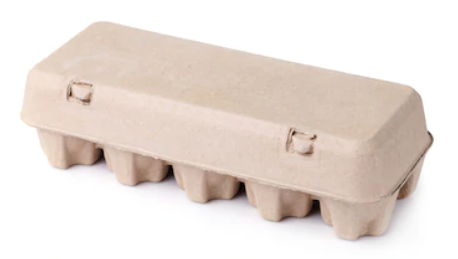 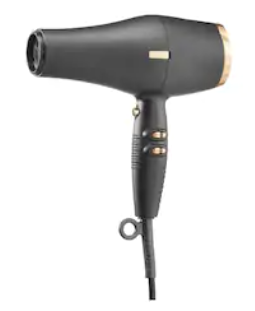 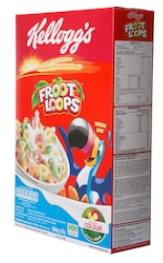 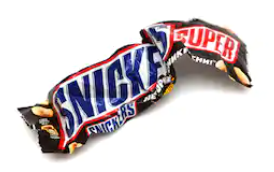 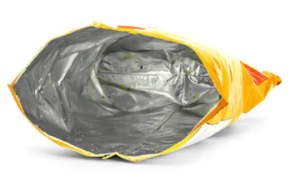 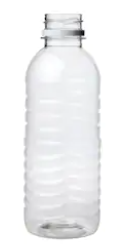 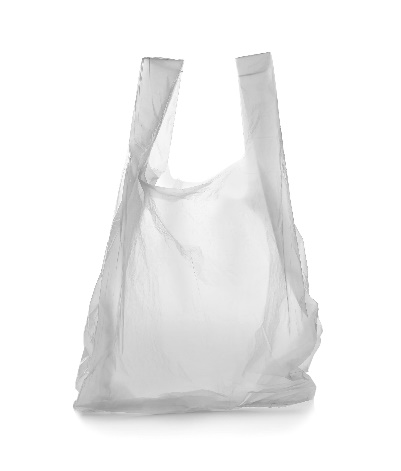 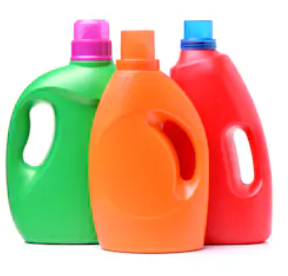 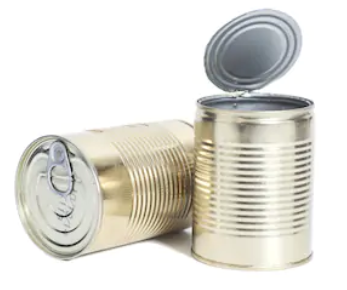 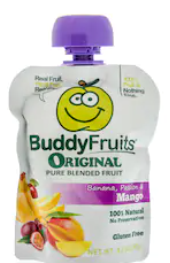 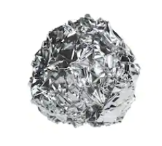 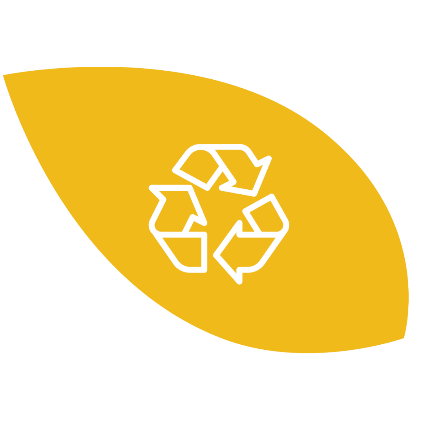 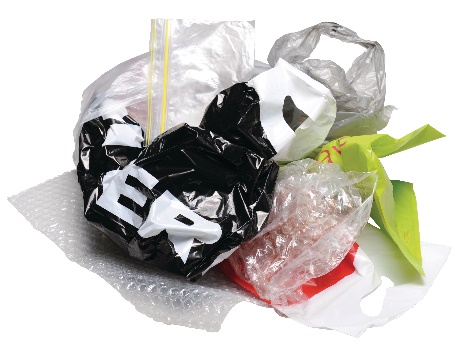 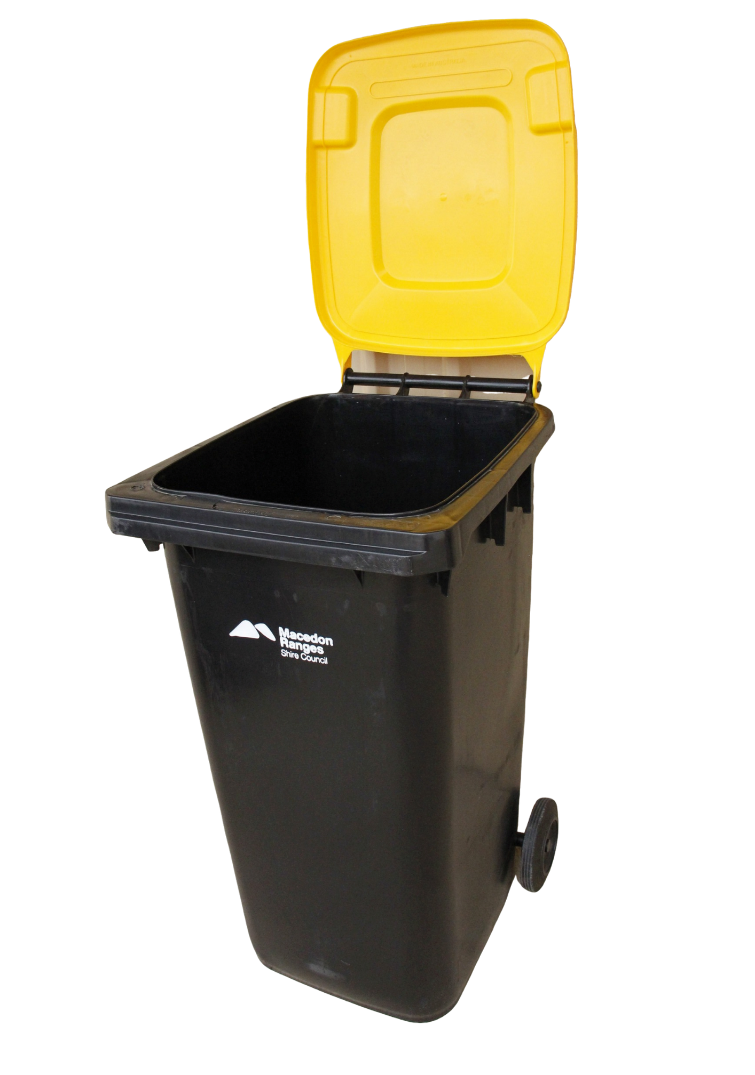 Which items do not belong in your FOGO (Food Organics Garden Organics) bin? Handy hint: If it used to live or grow, then it’s FOGO!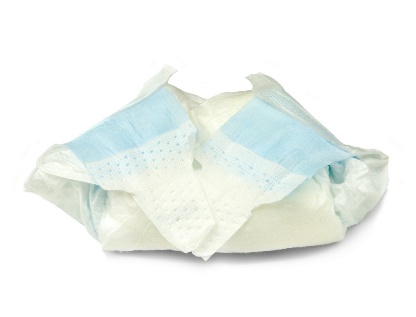 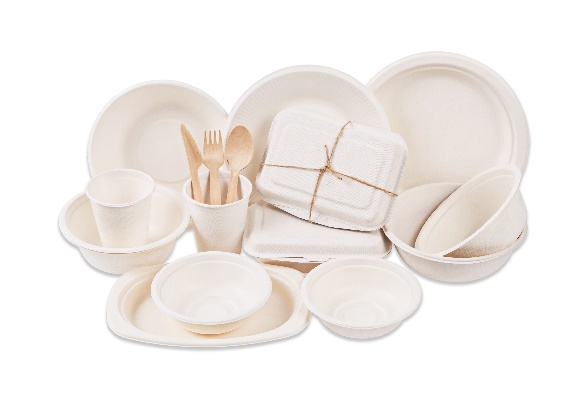 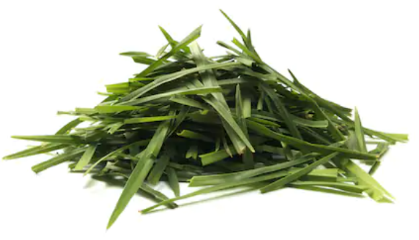 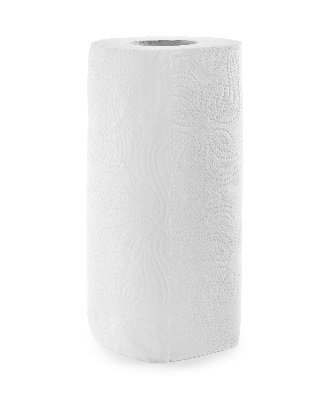 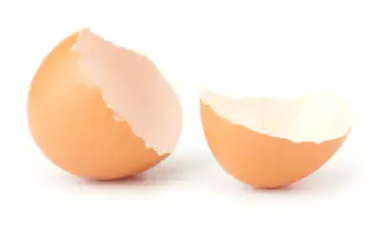 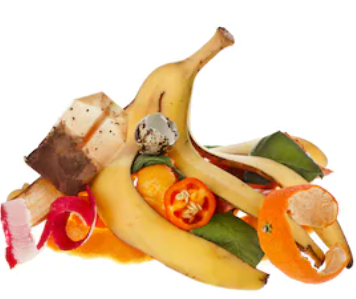 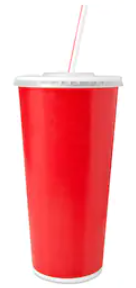 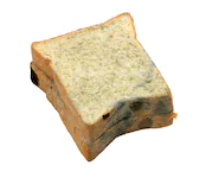 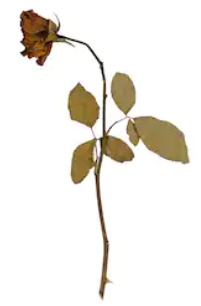 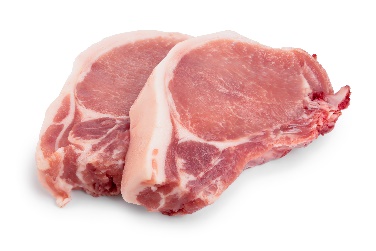 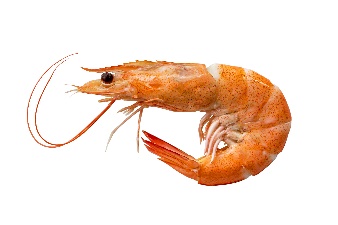 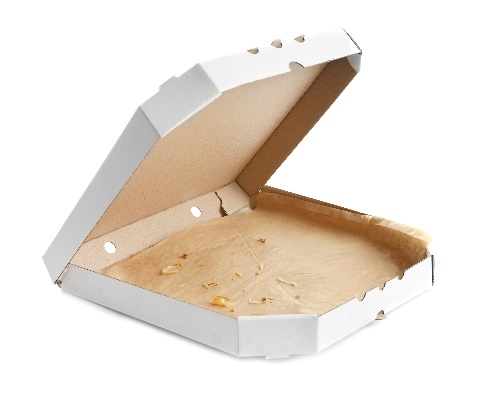 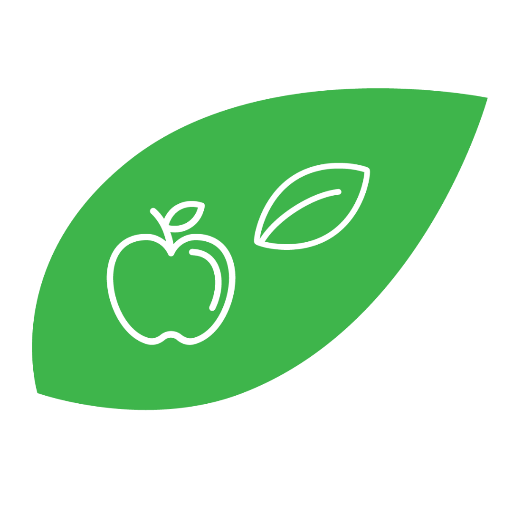 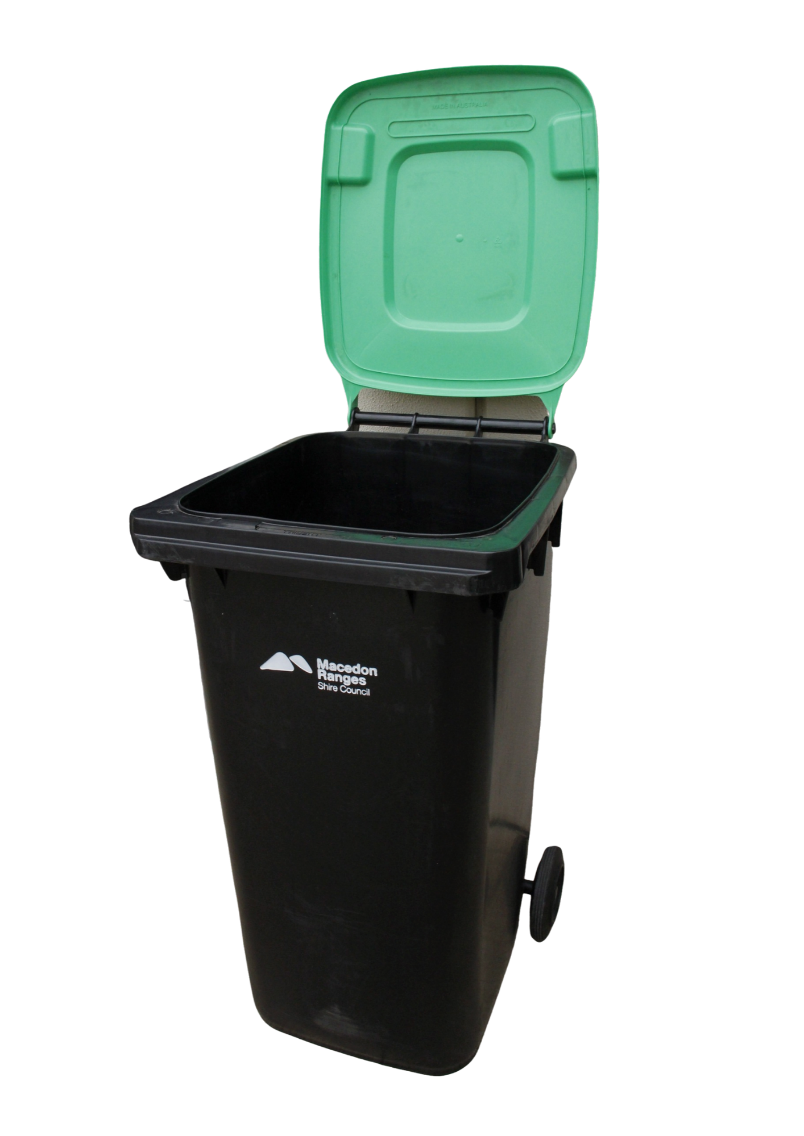 Which items do not belong in your general waste bin?
Remember: Using your general waste bin should be a last resort. Check first if an item can be recycled or composted.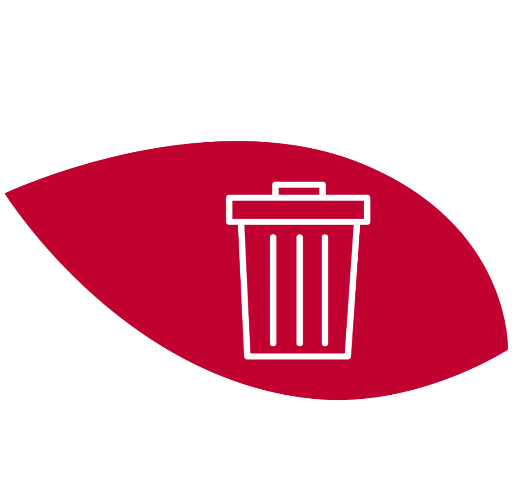 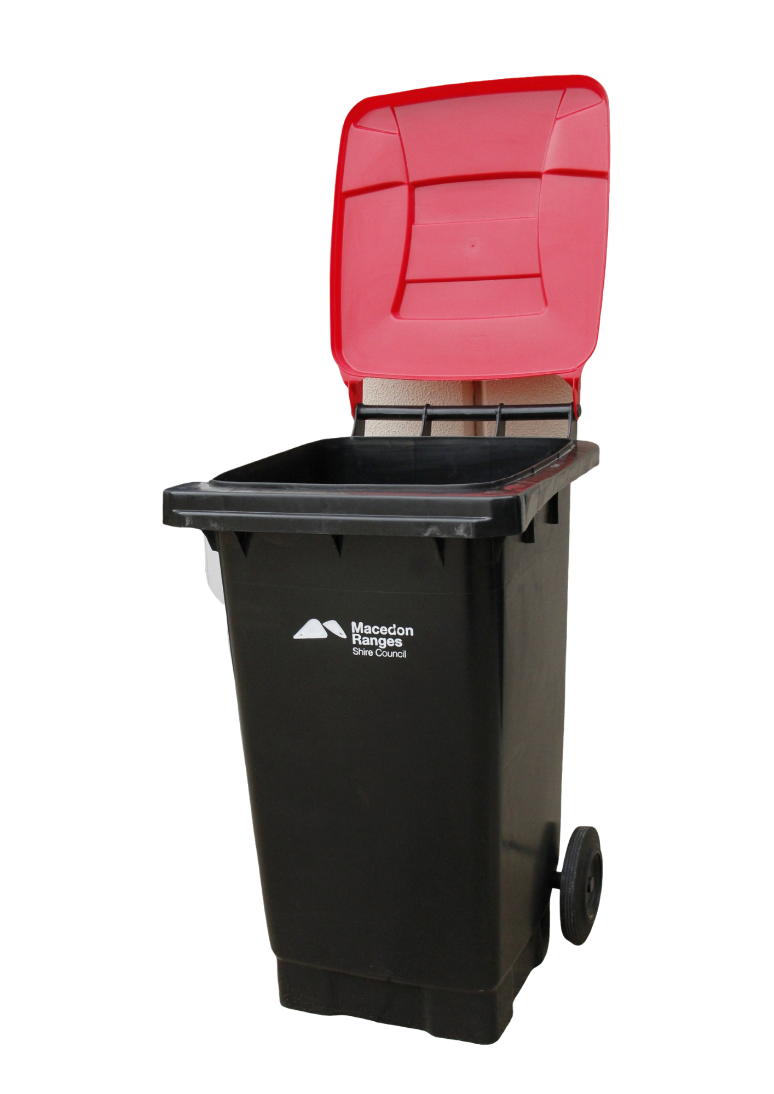 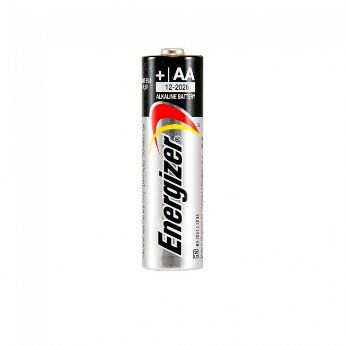 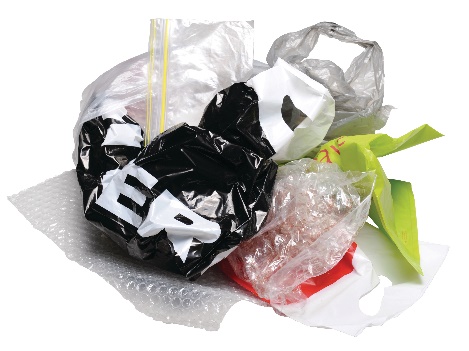 